Session 2019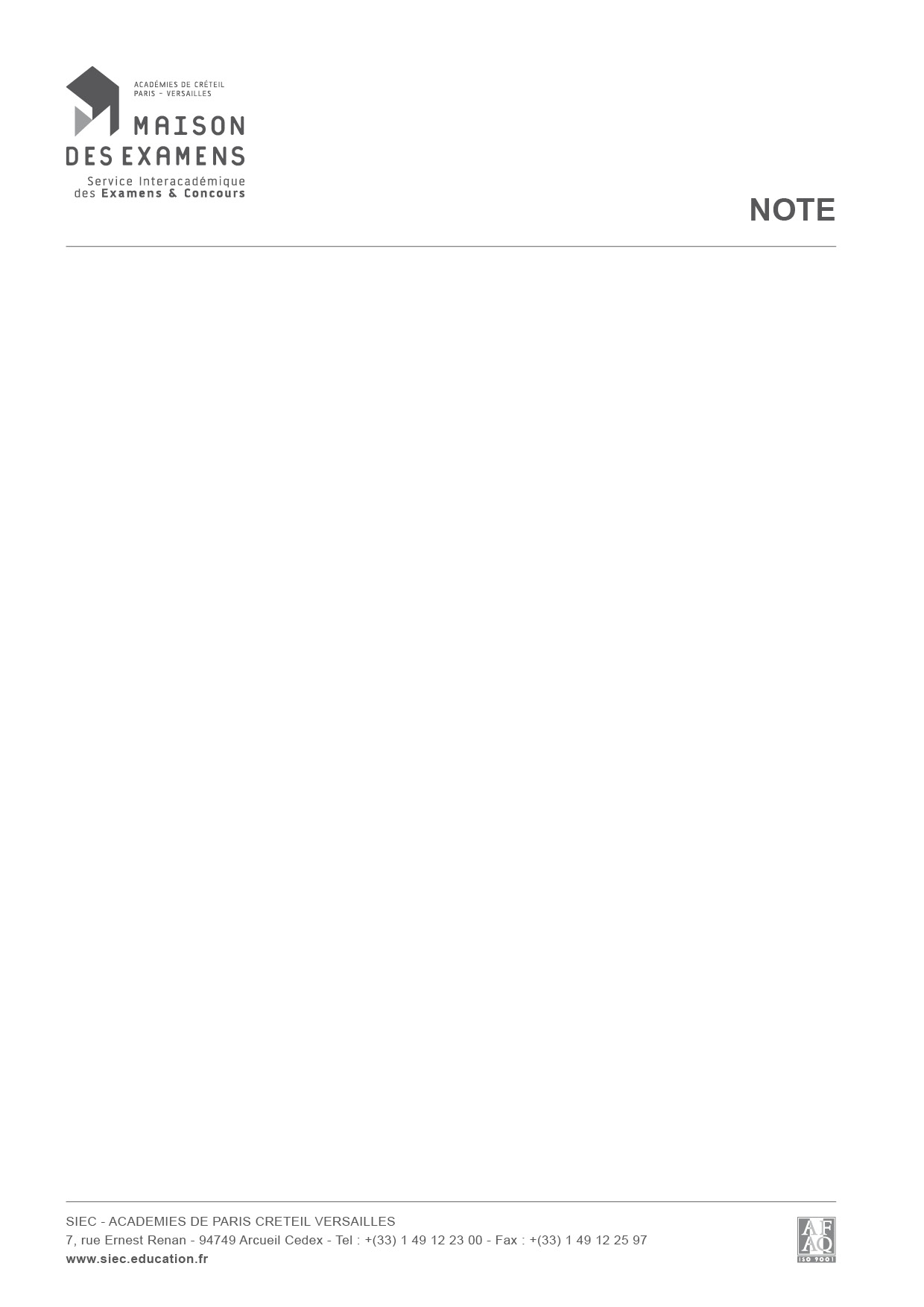 SECTION EUROPEENNE ET ORIENTALEDiscipline non linguistiqueAcadémie :Etablissement :Nom et adresse :Nom – prénom du candidat :Série de bac :Discipline non linguistique présentée :Nombre d’élèves dans la section européenne (DNL) : Langue vivante (préciser s’il s’agit d’une LV1 ou d’une LV2) :Nombre d’heures hebdomadaires d’enseignement dans le cadre de la section européenne (en terminale) :Précisez si certaines heures d’enseignement n’ont pas pu être assurées et combien :1e partie de l’épreuve : Exposé Liste des thèmes traités au cours de l’année de terminale dans la discipline non linguistique :HISTOIRE OU AUTRE DNLGEOGRAPHIE OU AUTRE DNL2e partie de l’épreuve : EntretienL’entretien porte, d’une part, sur les travaux effectués pendant l’année dans la discipline non linguistique et dans le cadre de la section, et, d’autre part, sur les activités culturelles et d’ouverture internationale (partenariat, échanges, voyages, travaux thématiques, journaux, relations télématiques, visites, débats, conférences…), ci-dessous listées :Fiche établie conjointement par le professeur de DNL et le professeur de langueSignaturesVisa du chef d’Etablissement :Cachet de l’établissement :dans le cadre de la série(ES/ / L / S / STMG)supplément allouéen Section EuropéenneNombre d’heures de LVNombre d’heures de DNL en section européenneThèmes traitésIndiquez :- l’intitulé du thème- le plan du chapitre avec les grandes problématiquesDocuments étudiés en classeNombre d’heures consacréesThèmes traitésIndiquez :- l’intitulé du thème- le plan du chapitre avec les grandes problématiquesDocuments étudiés en classeNombre d’heures consacréesTravaux dans le cadre de la section européenne : Activités culturelles et d’ouverture internationale : 